BOTANICAL  ART                                                                                                                      	Distance Learning Course Outline   	                                                                                      TUTOR:   Leonie Norton  BA/VisArt, BFA(Hons)Scientific Plant  Illustration, Grad.Dip.VET(Adult Educ)Learn to draw and paint plants and flowers. Enjoy the beauty of botanical art. Explore pencil and watercolour techniques, including the principles of tone, highlights, composition and perspective. Learn to use watercolours, including mixing and layering of colours as well as various techniques. Work at your own pace. This course is suitable for all levels of ability. Develop new skills or extend existing skills.STAGE I - DRAWINGModule 1 What is botanical art?Course ContentDrawing Materials and TechniquesLight Source and Reflected LightTonal ValuesModule 2Drawing Leaves and ForeshorteningPerspectiveUsing tonal and reflected light to create a three-dimensional illusionAssignments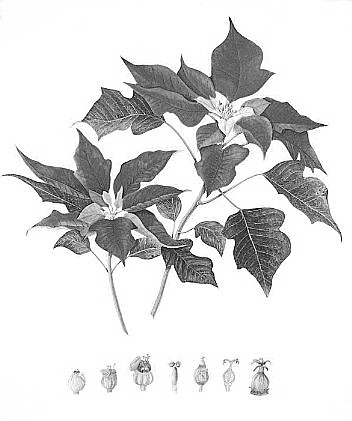 Module 3 – Part 1:  Master DrawingThe Master Drawing:Using a Drawing BoardThe Subject:Degrees of difficultyObtaining Plant SpecimensPlant PreservationHow to begin, Drawing MethodComposition, Tonal ContrastLight Against Dark, Highlights and ShadowsAssignmentsModule 3 – Part 2: StipplingLine & StippleMaterials & TechniqueStippling with ColourScientific IllustrationsAssignmentSTAGE II – WATERCOLOUR PAINTINGModule 4: WatercolourHow to transfer drawing onto watercolour paperWatercolour Materials ListColour Charts (make 450 colours from 6 primary colours)Pre-printed Arches 300gsm watercolour sheets suppliedColour matchingWatercolour Wash techniqueAssignmentsModule 5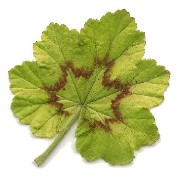 How to paint leavesStep by Step demonstration on painting a       camellia leaf, including various wash intensitiesDry Brush techniqueHow to paint your subject Colour Studies, Colour Matching Creating Shadow ColoursAssignmentsModule 6Botanical LetteringHow to Paint Waterdrops Step by StepExamples of Waterdrops on Leaves and PetalsAssignmentsModule 7Plant dissectionsHow to complete the Final PaintingStep by Step Examples of Watercolour WashesPersonal Critique ChecklistThe SignatureRemoving Creases and Buckling from Watercolour PaperMatting and FramingFinal Painting for AssessmentA  CERTIFICATE  OF  BOTANICAL MERIT IS  ISSUEDON COMPLETION OF COURSENo refunds issued after enrolment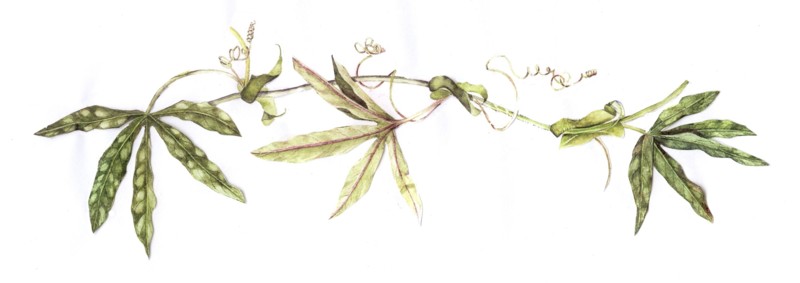 PLANNED LEARNING OUTCOMESAt the end of this course you should be able to:Use observational skills to produce a highly detailed drawingComplete a detailed tonal drawing, showing at least five tonal valuesDraw a plant with dimension and perspectiveDraw aesthetically pleasing compositionsCompetently implement highlights in a watercolour painting, using both wet and dry painting methods.Choose and care for brushes, erasers, paper and drawingsMix appropriate colours and colour match the plant you have drawnDevelop a mastery of watercolour techniques, encompassing colour washes, layering of colours and application of washesCorrectly label a botanical painting and have some knowledge of framing and the accepted standard for framing a botanical painting.